AGENDAGirdwood Trails CommitteeRegular Monthly Meeting -- Tuesday, December 6, 2016Girdwood Community Room, 7pmCall to Order Approval of Agenda Approval of November 1, 2016 minutesAnnouncements:Girdwood Trails Committee will vote to seat the GTC officers at their regular meeting on TUE January 3, 2017.  Girdwood Land Use Committee will vote to seat the LUC officers their regular meeting on MON January 9, 2017.  GBOS seats D and E are up for election and will be on the April 4, 2017 Anchorage Municipal Election ballot.  Introduction of Guests/Presentations
Old BusinessInteragency Land Management Agreements (Kyle Kelley)California Creek Trailhead & Beaver Pond/Abe’s TrailheadUSFS/MOA/GTC Memorandum of Understanding, exp 2017 Update (Kyle Kelley)Trails Issues:Girdwood Service Area boundary/language for ballot propositionConceptual proposed multi-use year round trails by Girdwood Nordic Ski ClubGirdwood Mountain Bike Alliance (Dan Starr) - Progress report DOT/Airport Upper Valley Trail AccessAlyeska Highway Pedestrian Safety Corridor Girdwood Community Trails PlanHand tram work (welds, paint, lock)Trail maps Prep for winter grooming startup planOther Trails IssuesFinancial Report (Diana Livingston)Grants:  Anchorage Park Foundation Grant (lower Iditarod Trail work)KMTA Grant ($7,000 matching for Girdwood Trails Plan)SOA Recreational Trails Grant ($50,000 request for Lower Iditarod Trail Work)Updates Newspaper Article December LUC/GBOS Meeting RepresentativeNew Business
GTC Elections in JanuaryFungus Fair 2017Other BusinessNext Meeting:  Tuesday, January 3, 2017 in the Girdwood Community Room at 7:00 pmGirdwood Trails Committee Agendas and minutes are available on line: http://www.muni.org/gbos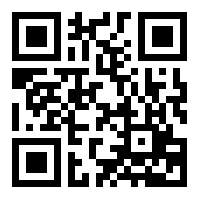 